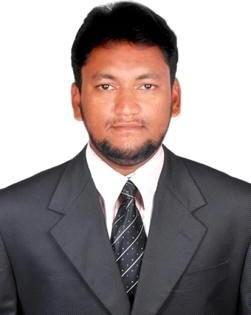  USMAN 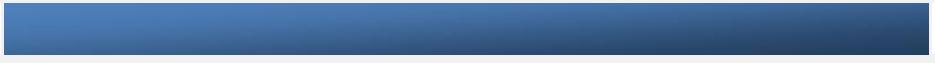 Email: usman.388166@2freemail.com Professional Summary:Compassionate and professionally skilled in the diagnosis and treatment of patients suffering from acute or chronic conditions. Excellent reputation for patient service and superior clinical skills. Extensive experience in hospital and clinical settings.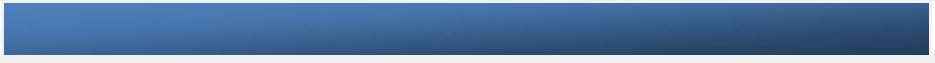 Academic & Professional Training Qualifications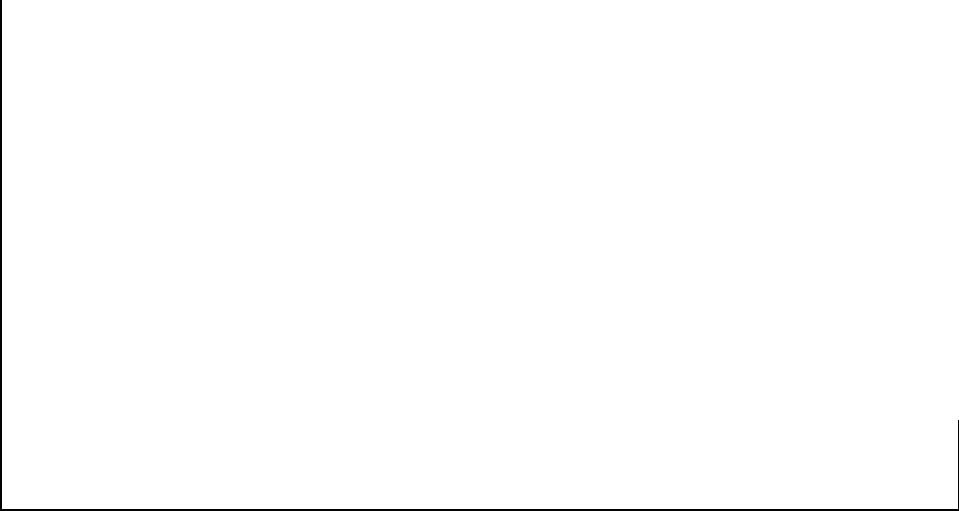 Certified For Basic Life Support by American Heart Association.Key skills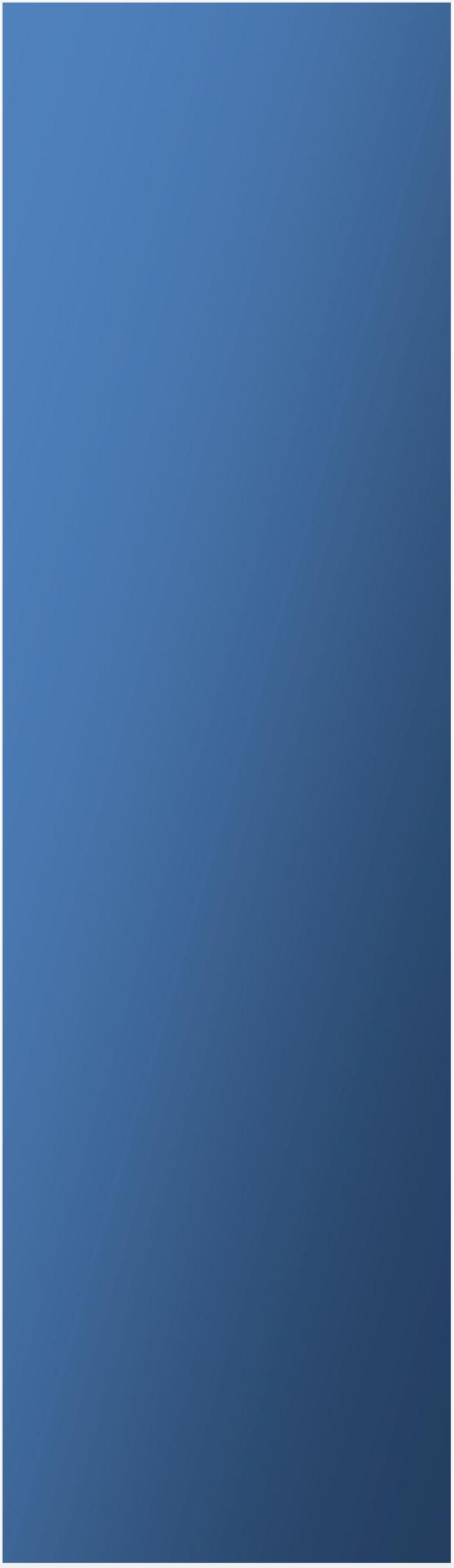 CORE COMPETENCIESInterpersonal skills and bedside mannersPreventive care expertFamily practice professionalQuality assurance awarenessEmpathetic and courteousForth coming with informationCalm under pressureStrategic plannerHealth carePROFESSIONAL EXPERIENCEFINISHED FULL ONE YEAR INTERNSHIP IN GOVT. KILPAUK MEDICAL COLLEGE AND ARINGNAR ANNAMEDICAL COLLEGE & PRIMARY HEALTH CAREADDITIONAL ACTIVITYWorked in Sanofi Pasteur as speaker for explanation of influenza vaccines for MNC companies on contract basis.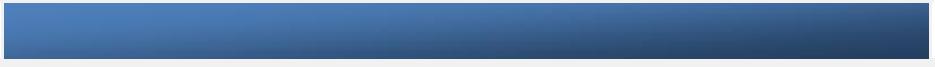 Career History:MARIAM DIAGNOSTIC CENTRE(GCC ACCREDITED MEDICAL CENTRE)DESIGNATION: Physician cum AdministratorDURATION: 1st Aug 2018 to Till DateJOB DESCRIPTION:Executed diagnostic test and analyzed diagnostic images for the candidates of Gulf countriesAdministered and prescribed appropriate courses of treatmentReview incoming reports such as lab results , x-rays and followed up with the patientsMonitored Patients condition and progress & re-evaluated treatments as necessaryAudited and managed administration of appropriate drugs and medical equipmentProcessed strict measures in operating procedures to optimize the resource/capacity utilization.Improvising business relation with Gulf delegates to the secure the best interest and profitability of the medical centerAnalysed capital expenditure proposals to secure the best interest of the organization and increase profitabilityGULSHAN MEDICARE (GCC ACCREDITED MEDICAL CENTRE)DESIGNATION: Physician Cum AdministratorDURATION: 1st Mar 2012 to 30th Dec 2018JOB DESCRIPTION:Administrate and examine the physical examination of following candidates for gulf countries.In charge of operation head to sustain the abilities of staffs and working environment.Audit the full month stocks of exports and imports of vaccines and machineries report to Head officeMaking a good team and work under pressure and give good resultsImprove business of medical center by having conversation with gulf delegates and make profitable solution to medical center.Key skills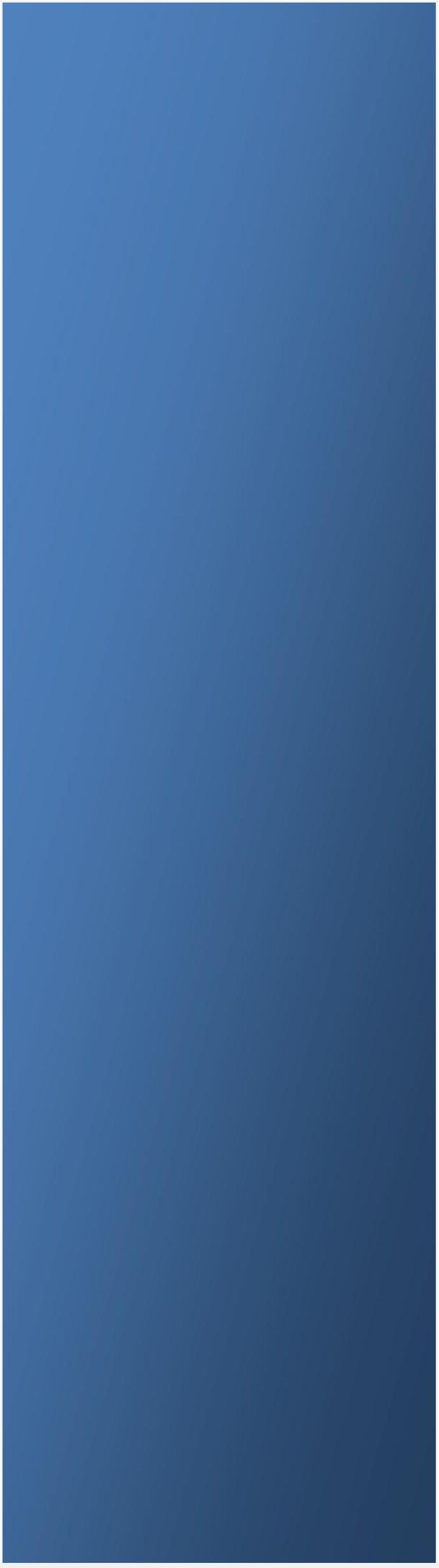 PERSONAL INFORMATIONDate of Birth :25-06-1986  Nationality	:Indian.KNOWN LANGUAGESEnglishHindiTamilUrduArabicMasters InUniversity Of2018International BusinessRennes,FranceManagement(pursued)B.U.M.S (Bachelor ofDr.M.G.R MedicalAugUnani Medicine AndUniversity2011Unani Medicine AndSurgery)